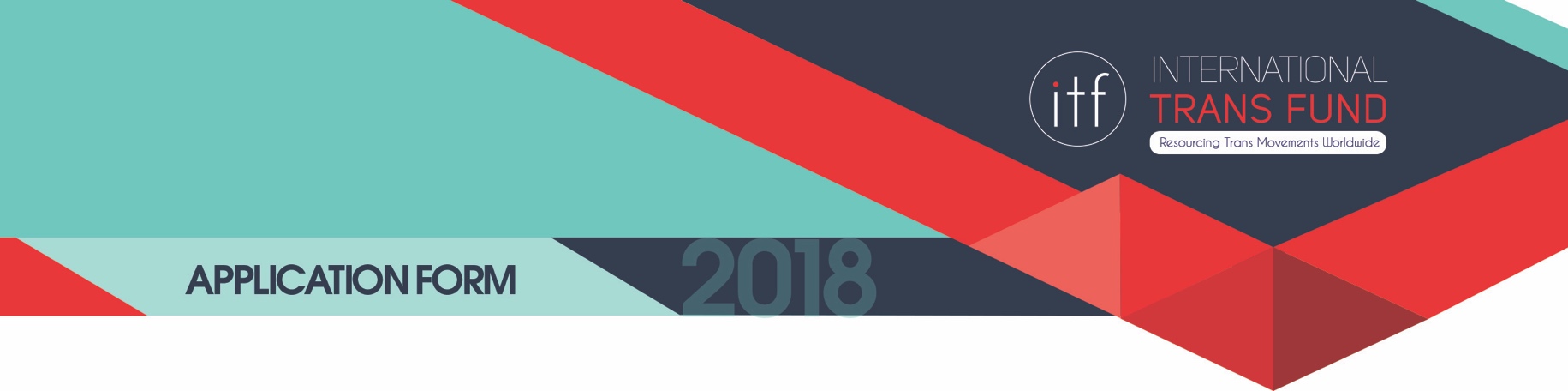 Date limite : 12 février 2018Le International Trans Fund (ITF) est heureux d'annoncer notre deuxième cycle d'octroi de subventions. Nous accueillons avec plaisir les candidatures de groupes dirigés par des personnes trans avec des budgets inférieurs à 150 000 $ USD basés dans toutes les régions du monde. Cette année, nous demandons à tous les groupes de remplir un formulaire de demande. Nous vous encourageons vivement à lire le document « Lignes directrices » avant de remplir le formulaire de demande. Si vous avez des questions, vous pouvez nous contacter à info@transfund.org.Critères d'éligibilitéPour être admissible au programme de subvention les groupes doivent répondre aux critères suivants :Être dirigé par des personnes trans:L'ITF définit un groupe comme étant « dirigé par des personne trans » quand lles personnes trans sont dans des rôles de prise de décision, notamment en définissant les priorités stratégiques et financières de l'organisation, et représentent 75 % du personnel, des porte-parole et du conseil d'administration ou des organes décisionnels.Si ce n'est pas le cas, les groupes doivent démontrer comment les personnes trans participent aux décisions budgétaires, organisationnelles et stratégiques.Avoir un budget de fonctionnement inférieur à 150 000 $ US.Être un groupe de personnes (c'est-à-dire pas un individu).L'objectif principal de la mission est de soutenir la communauté trans.Contribuer à la construction de mouvements, pas seulement fournir des services directs.Priorités
Les priorités de l'ITF dans ce cycle de financement sont : Financer une diversité de groupes, en terme de régions, langues, identités de genre, stratégies et enjeux.Donner la priorité aux communautés trans confrontées à des niveaux plus élevés de marginalisation (par exemple le racisme, le classisme, l'âgisme, le capacitisme, la misogynie et ainsi de suite).Soutenir les groupes trans dont le travail contribue à la justice sociale, à la construction du mouvement trans et à la libération des personnes trans.Veuillez noter ce qui suit :Limite de pages. Cette année, nous suivons une limite de pages stricte car cela nous aidera à évaluer  les demandes de manière objective. Les demandes ne doivent pas dépasser six pages plus le modèle de budget. La taille de la police ne doit pas être inférieure à 11 points. Veuillez noter que pour être équitables, nous ne passerons pas en revue les contenus après six pages. Les contenus supplémentaires (rapports, plans stratégiques, etc.) ne seront pas visés.Complet. S'il vous plaît assurez-vous que le formulaire de demande est rempli correctement et complètement ou votre groupe pourrait être jugé inéligible.Langue. Nous acceptons les demandes en anglais, chinois simplifié, français, espagnol et russe.Montant. Les subventions varieront généralement entre 10 000 $ et 30 000 $ US. Des subventions allant jusqu'à 50 000 $ US peuvent être envisagées dans des circonstances particulières. Nous n'acceptons pas les demandes de financement de plus de 50 000 $ ou de moins de 5 000 $ US.Vidéo : Les groupes admissibles qui sont incapables d'écrire une demande peuvent soumettre un enregistrement vidéo ne durant pas plus de 10 minutes et qui répond pleinement aux questions ci-dessous. Veuillez consulter les lignes directrices pour plus de détails.Formulaire de demande ITF
Cette application ne doit pas dépasser six pages, y compris le formulaire. Veuillez répondre à toutes les questions dans les champs fournis. Ne changez pas et ne reformatez pas le formulaire.PARTIE 1 : Contexte organisationnel Nom de votre groupe :Dans quel pays votre groupe est-il basé ?À quel niveau travaillez-vous (local, national, régional, international) ?En quelle année votre groupe a-t-il été fondé ?
S'il vous plaît nous donner les coordonnées du groupe :Citez deux personnes de contact mandatées avec qui nous pouvons communiquer à propos de cette demande:Parlez-nous brièvement du contexte dans lequel vous travaillez. Quelle est la situation des personnes trans qui vivent là où vous travaillez ? Quels sont les principaux enjeux auxquels fait face la communauté trans ? (150 mots)Quelle est l'identité / expression de genre au centre des activités de votre groupe ? Avec qui travaillez-vous principalement ? (Cochez 'X' pour toutes les réponses pertinentes)Si vous avez sélectionné « Autre », pouvez-vous expliquer brièvement?Quelles sont les principales populations avec lesquelles votre groupe travaille ? (Cochez 'X' pour toutes les réponses pertinentes)Si vous avez sélectionné « Autre », pouvez-vous nous dire brièvement avec quelles autres populations 
votre groupe travaille?10. Sur quels enjeux ou thématiques votre groupe travaille-t-il principalement ? (Cochez 'X' pour toutes les réponses pertinentes)Si vous avez sélectionné « autre », pouvez-vous nous dire brièvement sur quels autres enjeux ou 
thématiques que vous travaillez ?Présentez brièvement votre groupe. Nous voulons connaître la vision, la mission, les activités clés de votre groupe ainsi que les partenariats que vous avez établi (200 mots).Décrivez comment votre groupe est dirigé par des personnes trans. Dites-nous qui prend les décisions stratégiques et budgétaires et dressez la liste de tous les membres du personnel et du conseil en indiquant clairement leur identité (voir l'exemple dans les lignes directrices). Veuillez noter que les personnes trans devraient représenter 75 % du personnel, des porte-parole et du conseil d'administration ou de l'organe décisionnel. Si ce n'est pas le cas, nous vous demandons de démontrer concrètement comment les personnes trans prennent des décisions budgétaires ou stratégiques pour votre groupe.PARTIE 2 : Demande de financementL'ITF accorde principalement des subventions entre 10 000 $ et 30 000 $ US. Des subventions allant jusqu'à 50 000 $ US peuvent être envisagées dans des circonstances particulières. Montant du financement demandé à l'ITF (la monnaie devrait être en US) :
Décrivez les principales activités que votre groupe entreprendra pendant la période de subvention. Il devrait être clair à quel niveau (local, national, régional, international) le travail aura lieu.Comment les activités contribueront-elles au développement du mouvement trans dans votre contexte ?Quel impact aurait ce financement sur votre groupe et / ou sur votre travail ?PARTIE 3 : Informations financièresQuel était le budget de votre organisation en 2017 (veuillez préciser en US) ?Votre groupe a-t-il déjà reçu un financement externe (subventions) ?Si oui, veuillez indiquer le nom de vos bailleurs de fonds actuels ou anciens au cours des deux dernières années et le but de ces subventions.Veuillez compléter le modèle de budget avec tous les revenus et dépenses que vous avez prévus pour 2018. Celui-ci doit être soumis avec le formulaire de demande.PARTIE 4 : Personnes référenceDonnez les noms de deux personnes référence que nous pouvons contacter si votre demande est sélectionnée. Celles-ci devraient être des personnes qui connaissent votre travail et vous ont donné la permission d'être contactées par l'ITF.----Soumettez votre formulaire de demande complet et votre budget à info@transfund.org avant le 12 février à 17 h (heure de l'Est / New York). Vous pouvez savoir quelle heure ce sera dans votre région en consultant un site de convertisseur de temps comme www.timeanddate.com.CourrielTéléphone Site InternetMédias sociaux (Facebook, Twitter, Tumblr)NomNomPostePosteCourrielCourrielTéléphoneTéléphoneTroisième identité de genre culturellement spécifique (par exemple Hijra)Personnes trans-fémininesPersonnes trans-masculinesPersonnes trans non-binairesTrans (général)AutrePersonnes trans racisées / minorités raciales, ethniques ou de castePersonnes trans dans les zones ruralesPersonnes trans autochtonesPersonnes trans dans les zones urbaines ersonnes trans pauvres ou à faible revenuPersonnes trans dans les zones de conflitEnfants transPersonnes trans handicapéesJeunes / étudiant-e-s transPersonnes trans vivant avec le VIH / SidaAîné-e-s transPersonnes trans qui consomment des droguesTravailleuses et travailleurs du sexe transPersonnes trans et intersexesMigrant-e-s ou réfugié-e-s transPersonnes trans LGBQPersonnes trans dans les prisons / incarcéréesAutreAccès à l'éducationVIH / SidaAccès à l'emploiReconnaissance juridique du genreAccès aux soins de santéMédiasRenforcement communautaireSanté mentale et bien-êtreCriminalisationChangement politiques et légaux DépathologisationSûreté et sécuritéAutonomisation économiqueSanté sexuelle et reproductiveDiscriminationPrévention de la violence / crimes de haineProblèmes familiauxVisibilité / travail culturelSantéAutreRevenusDépensesBailleurAnnée(s) de financementMontant (US)ObjectifPersonne référence 1Personne référence 1Personne référence 2Personne référence 2NomNomPoste et organisationPoste et organisationCourrielCourrielTéléphoneTéléphone